Základní škola logopedická a Mateřská škola logopedická 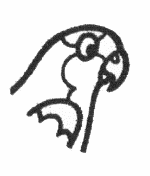 Choustníkovo Hradiště 161544 42tel. 499 392 806, 777 005 791e-mail:zslogo@specskola.czwww.specskola.cz Informace k ochraně zdraví a provozu mateřských škol 
v období do konce školního roku 2019/20 
v souladu s usnesením vlády č. 491 ze dne 30. dubna 2020Cesta do mateřské školy a z mateřské školyPři cestě do školy a ze školy se na děti a doprovod vztahují obecná pravidla chování stanovená krizovými opatřeními, zejména:Zakrytí úst a nosu ochrannými prostředky Dodržení odstupů 2 metry v souladu s krizovými nebo mimořádnými opatřeními (tedy není nutné např. u doprovodu dítěte/členů společné domácnosti).Příchod k mateřské škole a pohyb před mateřskou školouMinimalizovat velké shromažďování osob před školou; mateřská škola je povinna zajistit případnou organizaci pohybu osob před školou.Před školou dodržovat odstupy 2 metry v souladu s krizovými nebo mimořádnými opatřeními (tedy není nutné např. u doprovodu dítěte/členů společné domácnosti)Pro všechny osoby nacházející se před budovou školy platí povinnost zakrytí úst a nosu. Aktivity budou organizovány tak, aby bylo možné větší než obvyklou část dne strávit venku v areálu MŠ.Doprovázející osoba se v prostorách mateřské školy pohybuje vždy v roušce a to pouze po nezbytně nutnou dobu (zejména předání, vyzvednutí dítěte).Děti a pedagogičtí pracovníci mateřské školy roušky v prostorách školy nosit nemusí.Pro pobyt venku se využívá pouze areál MŠ, včetně zahrady, nádvoří, hřiště školy. Toalety jsou vybaveny tekoucí pitnou vodou, mýdlem v dávkovači a jednorázovými papírovými ručníky pro bezpečné osušení rukou.Úklid a dezinfekce toalet probíhá minimálně jednou denně.Rukavice pro běžné činnosti nejsou nutné, potřebné jsou např. při dopomoci s osobní hygienou dětí, při přípravě jídla, likvidaci odpadů atd.Časté větrání je zásadním preventivním faktorem (minimálně jednou za hodinu po dobu 5 minut).Nikdo s příznaky infekce dýchacích cest, které by mohly odpovídat známým příznakům COVID-19 (zvýšená tělesná teplota, kašel, náhlá ztráta chuti a čichu, jiný příznak akutní infekce dýchacích cest) nesmí do školy vstoupit.Pokud dítě vykazuje některý z možných příznaků COVID-19, je nutné umístit jej do samostatné místnosti a kontaktovat zákonné zástupce s ohledem na okamžité vyzvednutí dítěte. O podezření se informuje spádová hygienická stanice. Ostatní děti je pak vhodné umístit do jiné místnosti nebo změnit výuku na pobyt venku s povinným nošením roušky, dokud není známý zdravotní stav indisponovaného dítěte. Škola má bezkontaktní teploměr k měření tělesné teploty.Pokud se u zaměstnance mateřské školy příznaky objeví v průběhu práce, školu opustí v nejkratším možném čase s použitím roušky a požadovaného odstupu. Školní stravování – v běžné podobě, konzumace jídla v učebně.Pokrmy vydává personál včetně čistých příborů. Děti si samy jídlo a pití nenabírají a neberou si ani příbory.Při přípravě jídel a při vydávání je nutné dodržovat zvýšenou měrou běžná hygienická pravidla.Základní pravidla pro provádění úkliduPřed znovuotevřením školy bude uskutečněn důkladný úklid a dezinfekce všech prostor.Zvýšení frekvence dezinfekce ploch (s důrazem na místa dotyku rukou).Pro čištění a dezinfekci se používají dezinfekční prostředky, které působí jakoukoliv virucidní aktivitou. Na etiketě je uvedena účinná koncentrace dezinfekčního prostředku a čas působení (min. EN14476 nebo DVV/RKI).Ředění dezinfekčních prostředků musí být prováděno v souladu s návodem uvedeným na etiketě dezinfekčního prostředku a po uplynutí času působení je nutné dezinfekci zopakovat.Zvýšená pozornost je věnována také dezinfekci školních lavic, stolů a povrchů, jako jsou např. kliky, vodovodní baterie, klávesnice, dálkové ovládače, telefony, učební pomůcky, čipové systémy, podlahy používaných prostor, WC apod. Po celou dobu platnosti epidemiologických opatření je zakázán suchý úklid.Zajistit dostupnost nádob na likvidaci odpadů bezpečným způsobem (vyjímatelné jednorázové pytle).O zpřísněných podmínkách úklidu je poučen úklidový personál. Osoby s rizikovými faktoryMinisterstvo zdravotnictví stanovilo následující rizikové faktory:1. Věk nad 65 let s přidruženými chronickými chorobami.2. Chronické onemocnění plic (zahrnuje i středně závažné a závažné astma bronchiale) s dlouhodobou systémovou farmakologickou léčbou.3. Onemocnění srdce a/nebo velkých cév s dlouhodobou systémovou farmakologickou léčbou např. hypertenze.4. Porucha imunitního systému, např.a) při imunosupresivní léčbě (steroidy, HIV apod.),b) při protinádorové léčbě,c) po transplantaci solidních orgánů a/nebo kostní dřeně,5. Těžká obezita (BMI nad 40 kg/m2).6. Farmakologicky léčený diabetes mellitus.7. Chronické onemocnění ledvin vyžadující dočasnou nebo trvalou podporu/náhradu funkce ledvin (dialýza).8. Onemocnění jater (primární nebo sekundární).Co dělat v případě, že dítě patří do rizikové skupinyDo rizikové skupiny patří dítě, které osobně naplňuje alespoň jeden bod (2-8) uvedený výše nebo pokud některý z bodů naplňuje jakákoliv osoba, která s ním žije ve společné domácnosti.Doporučuje se, aby zákonní zástupci zvážili tyto rizikové faktory, pokud dítě patří do rizikové skupiny, a rozhodli o účasti dítěte v mateřské školy s tímto vědomím.Při prvním vstupu do školy předkládá zákonný zástupce žáka tato prohlášení, která je možné podepsat před vstupem do školy:písemné seznámení s vymezením rizikových skupin stanovených Ministerstvem zdravotnictví, apísemné čestné prohlášení o neexistenci příznaků virového infekčního onemocnění (např. horečka, kašel, dušnost, náhlá ztráta chuti a čichu apod.).O této povinnosti budou zákonní zástupci ředitelem školy předem informováni (v rámci sdělení informace o obnovení provozu školy a jejích podmínkách). Pokud zákonný zástupce tyto dokumenty nepodepíše, nebude vstup dítěti do mateřské školy umožněn. Dne 1. 5. 2020Mgr. Helena DurstováŘeditelka školy